T.C.BÜYÜKÇEKMECE KAYMAKAMLIĞIMİMAR SİNAN  ORTAOKULU MÜDÜRLÜĞÜMİMAR SİNAN ORTAOKULU2024-2028 STRATEJİK PLANI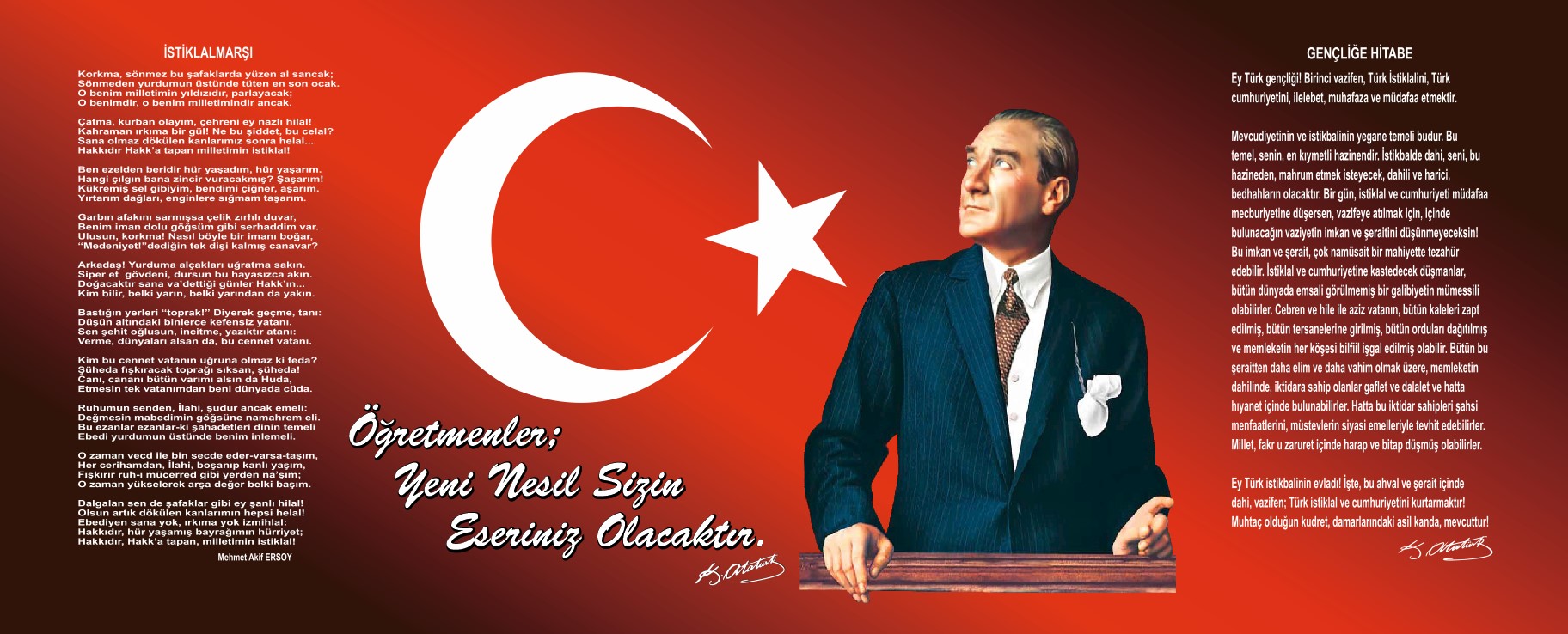  SunuşÇok hızlı gelişen, değişen teknolojilerle bilginin değişim süreci de hızla değişmiş ve başarı için sistemli ve planlı bir çalışmayı kaçınılmaz kılmıştır. Sürekli değişen ve gelişen ortamlarda çağın gerekleri ile uyumlu bir eğitim öğretim anlayışını sistematik bir şekilde devam ettirebilmemiz, belirlediğimiz stratejileri en etkin şekilde uygulayabilmemiz ile mümkün olacaktır. Başarılı olmak da iyi bir planlama ve bu planın etkin bir şekilde uygulanmasına bağlıdır. Kapsamlı ve özgün bir çalışmanın sonucu hazırlanan Stratejik Plan okulumuzun çağa uyumu ve gelişimi açısından tespit edilen ve ulaşılması gereken hedeflerin yönünü doğrultusunu ve tercihlerini kapsamaktadır. Katılımcı bir anlayış ile oluşturulan Stratejik Plânın, okulumuzun eğitim yapısının daha da güçlendirilmesinde bir rehber olarak kullanılması amaçlanmaktadır. Belirlenen stratejik amaçlar doğrultusunda hedefler güncellenmiş ve okulumuzun 2024-2028 yıllarına ait stratejik plânı hazırlanmıştır. Bu planlama; 5018 sayılı Kamu Mali Yönetimi ve Kontrol Kanunu gereği, Kamu kurumlarında stratejik planlamanın yapılması gerekliliği esasına dayanarak hazırlanmıştır. Zoru hemen başarırız, imkânsızı başarmak zaman alır. Okulumuza ait bu planın hazırlanmasında her türlü özveriyi gösteren ve sürecin tamamlanmasına katkıda bulunan idarecilerimize, stratejik planlama ekiplerimize, İlçe Milli Eğitim Müdürlüğümüz Strateji Geliştirme Bölümü çalışanlarına teşekkür ediyor, bu plânın başarıyla uygulanması ile okulumuzun başarısının daha da artacağına inanıyor, tüm personelimize başarılar diliyorum.M.İbrahim ALOĞLUOkul MüdürüİçindekilerSunuş	3.İçindekiler	4BÖLÜM I: GİRİŞ ve PLAN HAZIRLIK SÜRECİ	5BÖLÜM II: DURUM ANALİZİ	6Okulun Kısa Tanıtımı 	7Okulun Mevcut Durumu: Temel İstatistikler	…….8PAYDAŞ ANALİZİ	13GZFT (Güçlü, Zayıf, Fırsat, Tehdit) Analizi	17Gelişim ve Sorun Alanları	20BÖLÜM III: MİSYON, VİZYON VE TEMEL DEĞERLER	23MİSYONUMUZ	23VİZYONUMUZ 	23TEMEL DEĞERLERİMİZ	24BÖLÜM IV: AMAÇ, HEDEF VE EYLEMLER	26TEMA I: EĞİTİM VE ÖĞRETİME ERİŞİM	27TEMA II: EĞİTİM VE ÖĞRETİMDE KALİTENİN ARTIRILMASI	30TEMA III: KURUMSAL KAPASİTE	34V. BÖLÜM: MALİYETLENDİRME	40EKLER:	41BÖLÜM I: GİRİŞ ve PLAN HAZIRLIK SÜRECİ2024-2028 dönemi stratejik plan hazırlanması süreci Üst Kurul ve Stratejik Plan Ekibinin oluşturulması ile başlamıştır. Ekip tarafından oluşturulan çalışma takvimi kapsamında ilk aşamada durum analizi çalışmaları yapılmış ve durum analizi aşamasında paydaşlarımızın plan sürecine aktif katılımını sağlamak üzere paydaş anketi, toplantı ve görüşmeler yapılmıştır. Durum analizinin ardından geleceğe yönelim bölümüne geçilerek okulumuzun amaç, hedef, gösterge ve eylemleri belirlenmiştir. Çalışmaları yürüten ekip ve kurul bilgileri altta verilmiştir.STRATEJİK PLAN ÜST KURULUBÖLÜM II: DURUM ANALİZİOkulun Kısa Tanıtımı Mimarsinan Ortaokulu, 2024-2028 Stratejik Planı hazırlanırken Stratejik Plan Hazırlama ekibi olarak bu alan da Müdürlüğümüzün Tarihsel Gelişimi, Yasal yükümlülükleri ve Mevzuat Analizi, Faaliyet alanları – ürün ve hizmetlerin ilişkilendirilmesi, paydaş analizi ve Kurum içi ve dışı analizler yapılmıştır.  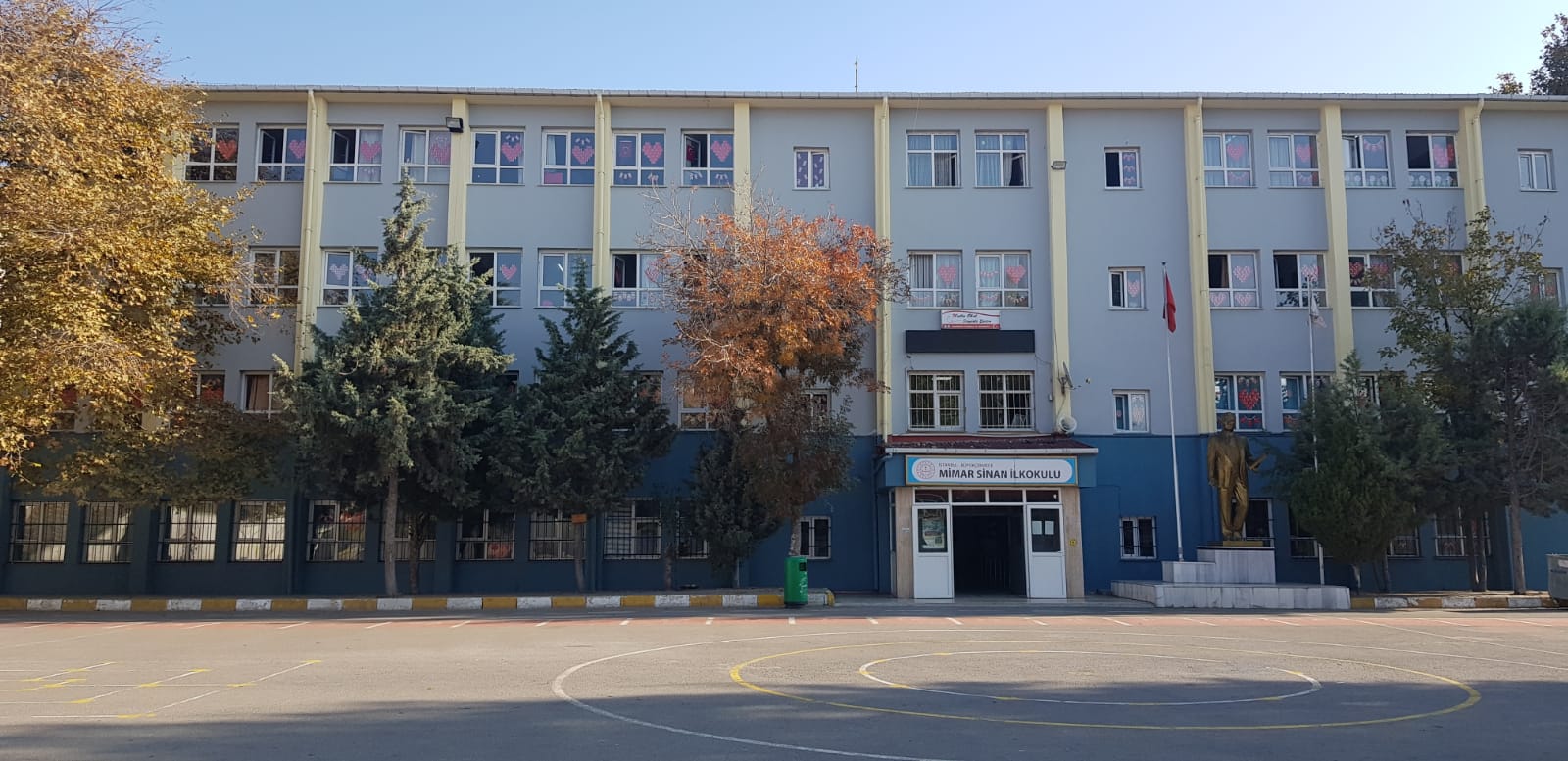 MİMARSİNAN ORTAOKULU         Mimar Sinan İlköğretim Okulu 1926 yılında "Mimar Sinan Köyü İlkokulu " olarak eğitim ve öğretime başlamıştır.  Bakanlığımızca 1979–1980 Öğretim yılından itibaren "Çatalca Mimar Sinan Ortaokulu" aynı bahçede iki ayrı binada eğitim ve öğretimini sürdürmüştür.1990–1991 Öğretim yılında (01/Ekim1990)  sekiz yıllık zorunlu eğitim kapsamında "Mimar Sinan İlköğretim Okulu " adını aldı. 1992–1993 Öğretim yılında yeni yapılan okul binası hizmete girmiştir.           1993 yılında Dünya bankası ikraz anlaşması uyarınca okulumuz " Müfredat Laboratuvar Okulları " kapsamına alınarak, "Mimar Sinan Müfredat Laboratuvar okulu" olarak uygulamalı okul görevini üstlendi. Bu süreçte okulumuz araç-gereç ve teknoloji kullanımı olarak fırsatları yakalayan ve kullanan okul oldu. Ancak bu okulların kayıt sisteminden kaynaklanan ve birinci sınıfa sınırlı kontenjanla öğrenci almış, nakillerde ise Müfredat Laboratuvar okullarından gelen öğrencileri almıştır. Bu sonuçta bölge halkının öğrencileri en yakın okula kayıt yaptıramamış ve mağduriyetine sebep olmuştur.           Türkiye’de Müfredat Laboratuvar Okullarının üstlenmiş oldukları görev süreci tamamlandıktan sonra, okulumuzda dar bölge kayıt sistemi uygulanmıştır. Bu uygulama ile birlikte yeni kayıtlarda artış görülerek, bölge halkının memnuniyetini artırmıştır.             2007–2008 Öğretim yılında okul bahçemize İstanbul Büyükşehir Belediyesi Spor Anonim Şirketi tarafından Spor Salonu yapılmış ve hizmete girmiştir. 2008–2009 Öğretim yılında güçlendirme yapılmış, fiziki ortam iyileştirilmiş, elektrik donanımı yenilenmiş ve doğalgaza dönüşümü tamamlanmıştır.Mimarsinan İlkokulu binasında 14 derslik olarak eğitim öğretime devam etmektedir.Okulun Mevcut Durumu: Temel İstatistiklerOkul KünyesiOkulumuzun temel girdilerine ilişkin bilgiler altta yer alan okul künyesine ilişkin tabloda yer almaktadır.Temel Bilgiler Tablosu- Okul Künyesi Çalışan BilgileriOkulumuzun çalışanlarına ilişkin bilgiler altta yer alan tabloda belirtilmiştir.Çalışan Bilgileri TablosuOkulumuz Bina ve Alanları	Okulumuzun binası ile açık ve kapalı alanlarına ilişkin temel bilgiler altta yer almaktadır.Okul Yerleşkesine İlişkin Bilgiler Sınıf ve Öğrenci Bilgileri	Okulumuzda yer alan sınıfların öğrenci sayıları alttaki tabloda verilmiştir.Donanım ve Teknolojik KaynaklarımızTeknolojik kaynaklar başta olmak üzere okulumuzda bulunan çalışır durumdaki donanım malzemesine ilişkin bilgiye alttaki tabloda yer verilmiştir.Teknolojik Kaynaklar TablosuGelir ve Gider BilgisiOkulumuzun genel bütçe ödenekleri, okul aile birliği gelirleri ve diğer katkılarda dâhil olmak üzere gelir ve giderlerine ilişkin son iki yıl gerçekleşme bilgileri alttaki tabloda verilmiştir.PAYDAŞ ANALİZİKurumumuzun temel paydaşları öğrenci, veli ve öğretmen olmakla birlikte eğitimin dışsal etkisi nedeniyle okul çevresinde etkileşim içinde olunan geniş bir paydaş kitlesi bulunmaktadır. Paydaşlarımızın görüşleri anket, toplantı, dilek ve istek kutuları, elektronik ortamda iletilen önerilerde dâhil olmak üzere çeşitli yöntemlerle sürekli olarak alınmaktadır.Paydaş anketlerine ilişkin ortaya çıkan temel sonuçlara altta yer verilmiştir: Öğrenci Anketi Sonuçları:Mimarsinan Ortaokulunda  katılan 219 öğrenci üzerinden; 13 maddelik anket düzenlenmiştir. Anket tam puanı 1300 olup bunun üzerinden 1007 puan Kesinlikle Katılıyorum, 136 puan Katılıyorum,73  puan Karasızım,46 puan Kısmen  Katılıyorum,39 puan Katılmıyorum sonucu çıkmıştır.Öğretmen Anketi Sonuçları:Mimarsinan Ortaokulu 20 öğretmen ve 1 idareci olmak üzere 21  öğretmen üzerinden; 13 maddelik anket düzenlenmiştir. Anket tam puanı 156 olup bunun üzerinden 127 puan Kesinlikle Katılıyorum,17 puan Katılıyorum,4 puan Karasızım,2 puan Kısmen  Katılıyorum,6 puan Katılmıyorum sonucu çıkmıştır.Veli Anketi Sonuçları:Mimarsinan Ortaokulu katılan 90 veli üzerinden; 13 maddelik anket düzenlenmiştir. Anket tam puanı 910 olup bunun üzerinden 950 puan Kesinlikle Katılıyorum,90 puan Katılıyorum, 28 puan Karasızım,17 puan Kısmen Katılıyorum,9 puan Katılmıyorum sonucu çıkmıştır.GZFT (Güçlü, Zayıf, Fırsat, Tehdit) Analizi Okulumuzun temel istatistiklerinde verilen okul künyesi, çalışan bilgileri, bina bilgileri, teknolojik kaynak bilgileri ve gelir gider bilgileri ile paydaş anketleri sonucunda ortaya çıkan sorun ve gelişime açık alanlar iç ve dış faktör olarak değerlendirilerek GZFT tablosunda belirtilmiştir. Dolayısıyla olguyu belirten istatistikler ile algıyı ölçen anketlerden çıkan sonuçlar tek bir analizde birleştirilmiştir.Kurumun güçlü ve zayıf yönleri donanım, malzeme, çalışan, iş yapma becerisi, kurumsal iletişim gibi çok çeşitli alanlarda kendisinden kaynaklı olan güçlülükleri ve zayıflıkları ifade etmektedir ve ayrımda temel olarak okul müdürü/müdürlüğü kapsamından bakılarak iç faktör ve dış faktör ayrımı yapılmıştır. İçsel Faktörler Güçlü YönlerZayıf YönlerDışsal FaktörlerFırsatlarTehditler Gelişim ve Sorun AlanlarıGelişim ve sorun alanları analizi ile GZFT analizi sonucunda ortaya çıkan sonuçların planın geleceğe yönelim bölümü ile ilişkilendirilmesi ve buradan hareketle hedef, gösterge ve eylemlerin belirlenmesi sağlanmaktadır. Gelişim ve sorun alanları ayrımında eğitim ve öğretim faaliyetlerine ilişkin üç temel tema olan Eğitime Erişim, Eğitimde Kalite ve kurumsal Kapasite kullanılmıştır. Eğitime erişim, öğrencinin eğitim faaliyetine erişmesi ve tamamlamasına ilişkin süreçleri; Eğitimde kalite, öğrencinin akademik başarısı, sosyal ve bilişsel gelişimi ve istihdamı da dâhil olmak üzere eğitim ve öğretim sürecinin hayata hazırlama evresini; Kurumsal kapasite ise kurumsal yapı, kurum kültürü, donanım, bina gibi eğitim ve öğretim sürecine destek mahiyetinde olan kapasiteyi belirtmektedir.Gelişim ve sorun alanlarına ilişkin GZFT analizinden yola çıkılarak saptamalar yapılırken yukarıdaki tabloda yer alan ayrımda belirtilen temel sorun alanlarına dikkat edilmesi gerekmektedir.Gelişim ve Sorun AlanlarımızBÖLÜM III: MİSYON, VİZYON VE TEMEL DEĞERLEROkul Müdürlüğümüzün Misyon, vizyon, temel ilke ve değerlerinin oluşturulması kapsamında öğretmenlerimiz, öğrencilerimiz, velilerimiz, çalışanlarımız ve diğer paydaşlarımızdan alınan görüşler, sonucunda stratejik plan hazırlama ekibi tarafından oluşturulan Misyon, Vizyon, Temel Değerler; Okulumuz üst kurulana sunulmuş ve üst kurul tarafından onaylanmıştır.MİSYONUMUZEleştirel düşünebilen ve çözüm odaklı, kişisel ve mesleki alanda kendini sürekli yenileyen, doğaya duyarlı, yaratıcı ve farklılıklara saygı gösteren bireyler yetiştirmeyi, Bilime ve sanata evrensel düzeyde katkı sağlayan, disiplinlerarası ve etik değerleri gözeten araştırmalar yapmayı,Sosyal sorumluluk bilinci ile dünya ve ülke sorunlarına duyarlı, kamu yararını gözeten ve bulunduğu bölgenin kalkınmasına-gelişmesine katkıda bulunan hizmetler sunmayı görev edinmiştir.VİZYONUMUZNitelikli araştırmalar yapan, kalite kültürünü içselleştirmiş, bilgi ve yetkinliklerini insanlık ve ülke yararına kullanan ve evrensel düzeyde fark yaratarak geleceğe yön veren yenilikçi okul olmaktır.TEMEL DEĞERLERİMİZ1) Etik değerlere bağlılık: Okulumuzun amaç ve misyonu doğrultusunda görevimizi yerine getirirken yasallık, adalet, eşitlik, dürüstlük ve hesap verebilirlik ilkeleri doğrultusunda hareket etmek temel değerlerimizden biridir.2) Cumhuriyet değerlerine bağlılık: Cumhuriyete ve çağdaşlığın, bilimin ve aydınlığın ifadesi olan kurucu değerlerine bağlılık en temel değerimizdir.3) Akademik özgürlüğe öncelik verme: İfade etme, gerçekleri kısıtlama olmaksızın bilgiyi yayma, araştırma yapma ve aktarma özgürlüğünü garanti altına alan akademik özgürlük; okulumuzun vazgeçilmez temel değerlerinden biridir.4) Etik değerlere bağlılık: Okulumuzun amaç ve misyonu doğrultusunda görevimizi yerine getirirken yasallık, adalet, eşitlik, dürüstlük ve hesap verebilirlik ilkeleri doğrultusunda hareket etmek temel değerlerimizden biridir5) Liyakat: Kamu hizmetinin etkinliği ve sürekliliği için, işe alım ve diğer personel yönetimi süreçlerinin; yetenek, işe uygunluk ve başarı ölçütü temelinde gerçekleştirilmesi esastır.6) Cumhuriyet değerlerine bağlılık: Cumhuriyete ve çağdaşlığın, bilimin ve aydınlığın ifadesi olan kurucu değerlerine bağlılık en temel değerimizdir.7) Kültür öğelerine ve tarihine bağlılık: Cumhuriyet’in ve kültürel değerlerinin korunmasının yanı sıra okulumuzun sahip olduğu varlıkların da korunması temel değerlerimizdendir.8) Saydamlık: Yönetimsel şeffaflık ve hesap verebilirlik ilkeleri temel değerlerimizdir. Öğrenci merkezlilik: Öğrenme-uygulama ortamlarında yürütülen çalışmaların öğrenci odaklı olması, öğrenciyi ilgilendiren kararlara öğrencilerin katılımının sağlanması esastır.9) Kaliteyi içselleştirme: Araştırma, eğitim ve idari yapıda oluşturulan kalite bilincinin içselleştirilmesi ve sürekliliğinin sağlanması temel değerlerimizdir.10) Katılımcılık: İyi yönetişimin vazgeçilmez unsurlarından birinin de katılımcılık olduğu bilinciyle, mali yönden planlama süreci, idari yönden karar alma süreci, kaliteli yönetim için paydaşlarla çalışma ilkesi bizim için önemlidir.11) Ülke sorunlarına/önceliklerine duyarlı: Bilinçli ve sahip çıkılacak öncelikli unsurlara duyarlı bir toplum oluşturmak için üzerimize düşen görevi yerine getirmek temel ilkelerimizdendir.BÖLÜM IV: AMAÇ, HEDEF VE EYLEMLERStratejik Amaç 1: Kayıt bölgemizde yer alan çocukların okullaşma oranlarını artıran, öğrencilerin uyum ve devamsızlık sorunlarını gideren etkin bir yönetim yapısı kurulacaktır.         ***  Bireylerin  temel  hakkı  olan  her  türlü  eğitim  öğretime;  ekonomik,  sosyal,  kültürel farklılıkları  nedeniyle oluşabilecek dezavantajlardan  etkilenmeden, adil  ve eşit  bir şekilde katılımını ve bu eğitimi tamamlayabilmesini sağlamak.Stratejik Hedef 1.1.  Kayıt bölgemizde yer alan çocukların okullaşma oranları artırılacak ve öğrencilerin uyum ve devamsızlık sorunları da giderilecektir. *** Başta dezavantajlı bireyler olmak üzere tüm bireylerin fırsat eşitliği sağlanarak eğitim ve öğretime katılımının arttırılması ve bu eğitimini tamamlamasını sağlamakTEMA I: EĞİTİM VE ÖĞRETİME ERİŞİMEğitim ve öğretime erişim okullaşma ve okul terki, devam ve devamsızlık, okula uyum ve oryantasyon, özel eğitime ihtiyaç duyan bireylerin eğitime erişimi, yabancı öğrencilerin eğitime erişimi ve hayatboyu öğrenme kapsamında yürütülen faaliyetlerin ele alındığı temadır.Stratejik Amaç 1: Kayıt bölgemizde yer alan çocukların okullaşma oranlarını artıran, öğrencilerin uyum ve devamsızlık sorunlarını gideren etkin bir yönetim yapısı kurulacaktır.         ***  Bireylerin  temel  hakkı  olan  her  türlü  eğitim  öğretime;  ekonomik,  sosyal,  kültürel farklılıkları  nedeniyle oluşabilecek dezavantajlardan  etkilenmeden, adil  ve eşit  bir şekilde katılımını ve bu eğitimi tamamlayabilmesini sağlamak.Stratejik Hedef 1.1.  Kayıt bölgemizde yer alan çocukların okullaşma oranları artırılacak ve öğrencilerin uyum ve devamsızlık sorunları da giderilecektir. *** Başta dezavantajlı bireyler olmak üzere tüm bireylerin fırsat eşitliği sağlanarak eğitim ve öğretime katılımının arttırılması ve bu eğitimini tamamlamasını sağlamakPerformans Göstergeleri EylemlerTEMA II: EĞİTİM VE ÖĞRETİMDE KALİTENİN ARTIRILMASIEğitim ve öğretimde kalitenin artırılması başlığı esas olarak eğitim ve öğretim faaliyetinin hayata hazırlama işlevinde yapılacak çalışmaları kapsamaktadır. Bu tema altında akademik başarı, sınav kaygıları, sınıfta kalma, ders başarıları ve kazanımları, disiplin sorunları, öğrencilerin bilimsel, sanatsal, kültürel ve sportif faaliyetleri ile istihdam ve meslek edindirmeye yönelik rehberlik ve diğer mesleki faaliyetler yer almaktadır. Ortaokullar İçinStratejik Amaç 2:    Eğitim ve öğretimde kalite artırılarak öğrencilerimizin bilişsel, duygusal ve fiziksel olarak çok boyutlu gelişimi sağlanacaktır.Stratejik Hedef 2.1:   Öğrenme kazanımlarını takip eden ve velileri de sürece dâhil eden bir yönetim anlayışı ile öğrencilerimizin akademik başarıları artırılacak ve öğrencilerimize iyi bir vatandaş olmaları için gerekli temel bilgi, beceri, davranış ve alışkanlıklar kazandırılacaktır.(Akademik başarı altında: ders başarıları, kazanım takibi, üst öğrenime geçiş başarı ve durumları gibi akademik başarıyı takip eden ve ölçen göstergeler…)Performans GöstergeleriStratejik Hedef 2.2:  Öğrenme kazanımlarını takip eden ve velileri de sürece dâhil eden bir yönetim anlayışı ile öğrencilerimizin akademik başarıları ve sosyal faaliyetlere yetenekleri doğrultusunda etkin katılımı artırılacaktır.Sosyal faaliyetlere etkin katılım altında: sanatsal, kültürel, bilimsel ve sportif faaliyetlerin sayısı, katılım oranları, bu faaliyetler için ayrılan alanlar, ders dışı etkinliklere katılım takibi vb  ele alınacaktır.)Performans GöstergeleriEylemlerTEMA III: KURUMSAL KAPASİTEStratejik Amaç 3: Okulumuzun beşeri, mali, fiziki ve teknolojik unsurları ile yönetim ve organizasyonu, eğitim ve öğretimin niteliğini ve eğitime erişimi yükseltecek biçimde geliştirilecektir.Stratejik Hedef 3.1: Okulumuz personelinin mesleki yeterlilikleri ile iş doyumu ve motivasyonları artırılacaktır.(Öğretmenlerin meslekî gelişimi (hizmet içi eğitim, eğitim ve öğretim ile ilgili konferans ve çalıştay vb. etkinlikler, yüksek lisans ve doktora, profesyonel gelişim ağları, yabancı dil..), Öğretmenlik meslek etiği, Personele yönelik sosyal, sportif ve kültürel faaliyetler, İş doyumunu ve motivasyonu artırmaya yönelik faaliyetler, Haftalık ders programlarının etkililik ve verimlilik esasına göre oluşturulması, Personele bilgi ve becerilerine uygun görevler verilmesi, Öğretmenlere ait fiziksel mekânların geliştirilmesi, Temizlik, güvenlik ve sekretarya gibi alanlardaki destek personeli ihtiyacının giderilmesi… gibi konularda göstergeler)Performans GöstergeleriÖğretmen başına düşen öğrenci sayısı						16Ödül alan personel oranı								25	Mesleki gelişim faaliyetlerine katılan personel oranı				100Lisansüstü eğitim sahibi personel oranı						2	Bilimsel ve sanatsal etkinliklere katılan personel oranı			80C düzeyi ve üzeri dil puanına sahip öğretmen oranı				1Uluslararası hareketlilik programlarına katılan personel oranı		2Öğretmen memnuniyet oranı							95			Performans GöstergeleriEylemlerStratejik Hedef 3.2: Okulumuzun mali ve fiziksel altyapısı eğitim ve öğretim faaliyetlerinden beklenen sonuçların elde edilmesini temine edecek biçimde sürdürülebilirlik ve verimlilik esasına göre geliştirilecektir.(Okul ve çevresinin temizliği, Okul ve çevresinin güvenliği, Engelli erişimine uygunluk, Kütüphane ve laboratuvarlar, Tasarım ve beceri atölyeleri, Okul bahçesi, konferans salonu, spor salonu, toplantı odaları, atölyeler, öğretmenler odası, Teknolojik altyapı, Bütçe kullanımı ,Girişimcilik, Mali destek sağlanması, Pansiyon, Yemekhane, Bakım ve onarım, Donatım, Sosyal, sanatsal, sportif ve kültürel faaliyet alanlarının geliştirilmesi, Kaynak tasarrufu, Yeşil alanlar, İş sağlığı ve güvenliği gibi hususlarda göstergeler…)Performans göstergeleriŞube başına düşen öğrenci sayısı										30Öğrenci başına düşen sosyal, sanatsal, sportif ve kültürel faaliyet alanı (metrekare)		14,89Tasarruf edilen kaynak miktarı	oranı									20				Ulusal ve uluslararası projelerden alınan mali destek							0Bakım ve onarım ihtiyaçlarının giderilme oranı							60Donatım ihtiyaçlarının giderilme oranı									80EylemlerStratejik Hedef 3.3: Okulumuzun yönetsel süreçleri, etkin bir izleme ve değerlendirme sistemiyle desteklenen, katılımcı, şeffaf ve hesap verebilir biçimde geliştirilecektir.(Okul yönetiminde ve karar alma süreçlerinde paydaşların yer alması, Sosyal, kültürel ve sportif faaliyetlere velilerin katılımı, İlgili sektörler, üniversiteler ve STK’lar ile işbirliği, Eğitim ve öğretim faaliyetlerinin izlenmesi ve değerlendirilmesi, Yönetsel faaliyetlerinin izlenmesi ve değerlendirilmesi, Özdeğerlendirme, İş tanımları, Yetki devri, Amaç ve hedeflerine yönelik risklerin ve risklere karşı önlemlerin belirlemesi, Kurumsal iletişim, Okul internet sayfası, Kayıt ve dosyalama, Kamu hizmet standartları, Okuldaki kurul ve komisyonların çalışmaları gibi konularda göstergeler…)Performans göstergeleriVeli toplantılarına katılım oranı									% 65Okul internet sayfasının görüntülenme oranı							%70						Paydaşların karar alma süreçlerine katılımı için gerçekleştirilen faaliyet sayısı		30Veli memnuniyet oranı										%85EylemlerV. BÖLÜM: MALİYETLENDİRME2024-2028  Stratejik Planı Faaliyet/Proje Maliyetlendirme TablosuVI. BÖLÜM: İZLEME VE DEĞERLENDİRMEOkulumuz Stratejik Planı izleme ve değerlendirme çalışmalarında 5 yıllık Stratejik Planın izlenmesi ve 1 yıllık gelişim planın izlenmesi olarak ikili bir ayrıma gidilecektir. Stratejik planın izlenmesinde 6 aylık dönemlerde izleme yapılacak denetim birimleri, il ve ilçe millî eğitim müdürlüğü ve Bakanlık denetim ve kontrollerine hazır halde tutulacaktır.Yıllık planın uygulanmasında yürütme ekipleri ve eylem sorumlularıyla aylık ilerleme toplantıları yapılacaktır. Toplantıda bir önceki ayda yapılanlar ve bir sonraki ayda yapılacaklar görüşülüp karara bağlanacaktır. İzleme Ve Değerlendirme TablosuMİMARSİNAN ORTAOKULU MÜDÜRLÜĞÜSTRATEJİK PLAN ÜST KURULU İMZA SİRKÜSÜ5018 sayılı Kamu Mali Yönetimi ve Kontrol Kanunu ve diğer mevzuatın zorunlu kıldığı Mimarsinan Ortaokulu Müdürlüğü 2024-2028 Stratejik Planı ilgili birimlerin katkısıyla hazırlanmış ve 01.04.2024 tarihi itibariyle yürürlüğe girmeye hazır hale getirilmiştir.Stratejik planın uygulamaya geçebilmesi için kurum yöneticilerinin planda yer alan tüm amaç, hedef ve faaliyetleri benimsedikleri ve uygulama yükümlülüklerini kabul ettiklerini imza karşılığı beyan etmeleri gerekmektedir.Buna göre tüm yöneticilerin aşağıdaki ifade doğrultusunda stratejik planı Melikgazi İlçe Milli Eğitim Müdürlüğü Makamına gönderilmek üzere imzalamaları gerekmektedir.“Milli Egemenlik İlkokulu Müdürlüğü’nün 2024-2028 yılları arasını kapsayan stratejik planını inceledim, tüm stratejik planın stratejik amaçlar doğrultusunda uygulanması ile ilgili sorumluluk alanıma giren amaç hedef ve faaliyetlerin yürütülmesi konusunda tüm yasal sorumlulukları kabul ediyorum”    OLUR	                                                                                                                                                                                                                                                                                                    …/…./2024  M.İbrahim ALOĞLU                                                                                                                                                                                           Hikmet TEPELİ Okul Müdürü                                                                                                                                          Büyükçekmece ilçe Milli Eğitim MüdürüT.CBÜYÜKÇEKMECE  KAYMAKAMLIĞIMimarsinan Ortaokulu MüdürlüğüSayı	  :  67638397-602.04/	                                                                                                                                                      Konu      : 2024-2028  Stratejik Planı.BÜYÜKÇEKMECE  İLÇE MİLLİ EĞİTİM MÜDÜRLÜĞÜNEKalkınma planları ve programlarında yer alan politika ve hedefler doğrultusunda, kamu kaynaklarının etkili, ekonomik ve verimli bir şekilde elde edilmesi ve kullanılmasını,  hesap verilebilirliği ve saydamlığı sağlamak üzere kamu mali yönetiminin yapısını ve işleyişini, raporlanmasını ve mali kontrolü düzenlemek amacıyla çıkartılan 5018 sayılı Kamu Mali Yönetimi ve Kontrol Kanunu’nun 9 uncu maddesinde;“Kamu idareleri; kalkınma planları, programlar, ilgili mevzuat ve benimsedikleri temel ilkeler çerçevesinde geleceğe ilişkin misyon ve vizyonlarını oluşturmak, stratejik amaçlar ve  ölçülebilir  hedefler  saptamak,  performanslarını  önceden  belirlenmiş  olan göstergeler doğrultusunda ölçmek ve bu sürecin izleme ve değerlendirmesini yapmak amacıyla katılımcı yöntemlerle stratejik plan hazırlarlar”  denilmektedir.Bakanlığımız, Türk  eğitim  sistemini  düzenleyen   mevzuat  ile  birlikte,   eğitim sistemi  için  referans  bir  politika  belgesi  niteliğinde  olan  ve  Türkiye’nin  AB vizyonuna uygun  olacak  şekilde  hazırlanan  “Millî  Eğitim  Bakanlığı 2024-2028  Stratejik  Planı”  Bakan Onayı ile 01 Ocak 2023 tarihi itibariyle uygulamaya konulmuşturMillî Eğitim Bakanlığı 2024-2028  Stratejik Planı ile aynı süreçte ve eş zamanlı olarak merkez teşkilatı birimleri ile İl Millî Eğitim Müdürlükleri de beş yıllık stratejik planlarını hazırlayarak uygulamaya koymuşlardır.
            Bakanlığımız Stratejik Planı (2024-2028) ve İl Millî Eğitim Müdürlükleri stratejik planlarının uygulamaya girmesiyle bu planlara uyumlu olarak İlçe Millî Eğitim Müdürlükleri ve okul/kurum Müdürlüklerinin de stratejik plan hazırlamaları ilgi Genelge ile uygun görülmüştür.Stratejik yönetim anlayışının İl, İlçe Millî Eğitim Müdürlükleri ve okul/kurumlarımıza yayılması ve bu suretle yönetim uygulamalarımızda yeni bir kültürün oluşturulması amaçlanmaktadır.Makamlarınızca da uygun  görüldüğü  takdirde,  2024-2028   yıllarını  kapsayan Mimarsinan Ortaokulu Müdürlüğü   Stratejik   Planı’nın   uygulamaya   konulmasını  olurlarınıza arz ederim.                                                                                                                                               
                                                                                                                                                                                                                                                      		                                                                                                                                                                                                                                                                                			   M.İbrahim ALOĞLU                                                                                                                                         							        Okul Müdürü OLUR..…./…../2024Hikmet TEPELİİlçe Milli Eğitim MüdürüÜst Kurul BilgileriÜst Kurul BilgileriEkip BilgileriEkip BilgileriAdı SoyadıUnvanıAdı SoyadıUnvanıMustafa İbrahim ALOĞLUOkul MüdürüBüşra Nur GÜLDAL KURTYEMEZMüdür yardımcısı Büşra Nur GÜLDAL KURTYEMEZMüdür YardımcısıGül BİLGİNÖğretmenEce DEVRİMÖğretmenSemra Güler GÜZELÖğretmenOkan BAYIROĞLUÖğretmenBetül TEMUROkul aile birliği yönetim kurulu üyesiKevser Kerim NAVRUZ Okul aile birliği yönetim kurulu başkanıİli: İSTANBULİli: İSTANBULİli: İSTANBULİli: İSTANBULİlçesi:Büyükçekmeceİlçesi:Büyükçekmeceİlçesi:Büyükçekmeceİlçesi:BüyükçekmeceAdres: İnönü 2 Cd. No:94 Mimar Sinan Büyükçekmece İSTİnönü 2 Cd. No:94 Mimar Sinan Büyükçekmece İSTİnönü 2 Cd. No:94 Mimar Sinan Büyükçekmece İSTCoğrafi Konum (link):Coğrafi Konum (link):ENLEM:41.012655 BOYLAM 28.556308ENLEM:41.012655 BOYLAM 28.556308Telefon Numarası: 0212 883 24 310212 883 24 310212 883 24 31Faks Numarası:Faks Numarası:e- Posta Adresi:732864@meb.k12.tr732864@meb.k12.tr732864@meb.k12.trWeb sayfası adresi:Web sayfası adresi:https://buyukcekmecemimarsinanortaokulu.meb.k12.tr/https://buyukcekmecemimarsinanortaokulu.meb.k12.tr/Kurum Kodu:732864732864732864Öğretim Şekli:Öğretim Şekli:Tam Gün (Tam Gün)Tam Gün (Tam Gün)Okulun Hizmete Giriş Tarihi : 1992Okulun Hizmete Giriş Tarihi : 1992Okulun Hizmete Giriş Tarihi : 1992Okulun Hizmete Giriş Tarihi : 1992Toplam Çalışan SayısıToplam Çalışan Sayısı2525Öğrenci Sayısı:Kız165165Öğretmen SayısıKadın2323Öğrenci Sayısı:Erkek199199Öğretmen SayısıErkek33Öğrenci Sayısı:Toplam364364Öğretmen SayısıToplam2626Derslik Başına Düşen Öğrenci SayısıDerslik Başına Düşen Öğrenci SayısıDerslik Başına Düşen Öğrenci Sayısı:26Şube Başına Düşen Öğrenci SayısıŞube Başına Düşen Öğrenci SayısıŞube Başına Düşen Öğrenci Sayısı26Öğretmen Başına Düşen Öğrenci SayısıÖğretmen Başına Düşen Öğrenci SayısıÖğretmen Başına Düşen Öğrenci Sayısı:14Şube Başına 30’dan Fazla Öğrencisi Olan Şube SayısıŞube Başına 30’dan Fazla Öğrencisi Olan Şube SayısıŞube Başına 30’dan Fazla Öğrencisi Olan Şube Sayısı:4Öğrenci Başına Düşen Toplam Gider MiktarıÖğrenci Başına Düşen Toplam Gider MiktarıÖğrenci Başına Düşen Toplam Gider Miktarı70,95 TLÖğretmenlerin Kurumdaki Ortalama Görev SüresiÖğretmenlerin Kurumdaki Ortalama Görev SüresiÖğretmenlerin Kurumdaki Ortalama Görev Süresi9,45  yılUnvan*ErkekKadınToplamOkul Müdürü ve Müdür Yardımcısı112Branş Öğretmeni22325Rehber Öğretmen011İdari Personel000Yardımcı Personel011Güvenlik Personeli000Toplam Çalışan Sayıları32629Okul Bölümleri Okul Bölümleri Özel AlanlarVarYokOkul Kat Sayısı4Çok Amaçlı SalonXDerslik Sayısı14Çok Amaçlı SahaXDerslik Alanları (m2)56KütüphaneXKullanılan Derslik Sayısı14Fen LaboratuvarıXŞube Sayısı14Bilgisayar LaboratuvarıXİdari Odaların Alanı (m2)48İş AtölyesiXÖğretmenler Odası (m2)56Beceri AtölyesiXOkul Oturum Alanı (m2)850PansiyonXOkul Bahçesi (Açık Alan)(m2)5437Okul Kapalı Alan (m2)0Sanatsal, bilimsel ve sportif amaçlı toplam alan (m2)0Kantin (m2)0Tuvalet Sayısı10Diğer (………….)SINIFIKızErkekToplamSINIFIKızErkekToplam5/A SINIFI1216287/B SINIFI1518335/B  SINIFI1317307/CSINIFI1813315/C  SINIFI1317308/A SINIFI711186/A SINIFI813218/B SINIFI1417316/B SINIFI1619358/C SINIFI1514296/C SINIFI142236Orta Ağır Otizm Özel Eğt. Sınıfı1347/A SINIFI181634Hafif Zihinsel Özel Eğt. Sınıfı134Akıllı Tahta Sayısı14TV Sayısı0Masaüstü Bilgisayar Sayısı2Yazıcı Sayısı1Taşınabilir Bilgisayar Sayısı0Fotokopi Makinası Sayısı1Projeksiyon Sayısı0İnternet Bağlantı HızıadslYıllarGelir MiktarıGider Miktarı2019-202067.16650.6472020-202165.69031.5942021-2022115.85563.8362022-2023552.790285.326ÖğrencilerÖğrencilerin kullanımına ve sosyalleşmesine yönelik çok sayıda sosyal, kültürel, sanatsal ve sportif imkânların bulunması Nitelikli ve düzenli eğitim ve etkinlikler düzenlenmesi ÇalışanlarKurum yöneticilerinin deneyimli ve işbirliğine yatkın olması Teknolojiyi kullanabilen genç bir eğitim kadrosunun olması Yardımcı personelin yeterli olması VelilerVelilerimiz eğitim sürecinde öğretmenlerimizle ve okul yönetimi ile iş birliği içinde olması. Okul –Aile Birliğinin okula karşı duyarlı olmasıBina ve YerleşkeOkul binamızın düzenli, temiz  olması.Konferans salonunun olmasıOkulun spor salonunun olmasıDonanımBilişim altyapısının olması ve kullanılmasıGüçlü ve köklü bir yapıya sahip olması BütçeMilli Eğitim Bakanlığı Ödeneğinden kırtasiye, temizlik vb ihtiyaçlarımızı karşılaması.Yönetim SüreçleriYönetim süreçleri içerisinde öğretmenlerimizin, öğrencilerimizin ve velilerimizin görüşleri alınarak başarılı bir yönetim süreci olması.İletişim SüreçleriEtkili iletişim kullanımın yeterli olması.vbÖğrencilerEğitim materyallerinin yeterince güncel olmamasıÇalışanlarOkulumuzda kadrolu temizlik elemanının  olmamasıVelilerVeli- okul işbirliğinin istenilen düzeyde olmamasıBina ve YerleşkeŞehir merkezine uzaklık nedeniyle sosyal faaliyetlere katılımın düşüklüğü Donanım Müzik ve Resim gibi sosyal atölyelerin olmamasıBütçeOkul bütçesinin olmaması.Yönetim SüreçleriElektrik sisteminin yetersizliği.Okul güvenliğinin yetersiz oluşu.PolitikGirişimcilik konusunda farkındalığın artması EkonomikProje ve bilimsel etkinliklerin çeşitliliğinin artması, SosyolojikOkul ve çevresinin kalkınmasını sağlamaya yönelik projelerin teşvik edilip yaygınlaştırılmasıTeknolojikSağlıklı internet bağlantısının olmasıMevzuat-YasalMEB’İN kalite ve misyon farklılaşması konusundaki yeni düzenlemeleri Ekolojik        Okulun şehir gürültüsünden uzak bir yerleşkede bulunmasıPolitikEğitim politikalarında yaşanan değişimlerin eğitim kalitesini olumsuz etkilemesi EkonomikVelilerin ekonomik durumunun düşük olmasıSosyolojikOkulun fiziksel donanımının yetersiz olmasıTeknolojikÖğrenciler tarafından teknoloji kullanım seviyenin düşük olması Mevzuat-YasalEğitim öğretim çalışmalarının desteklenmesi konusunda mali mevzuatın getirdiği kısıtlarEkolojikOkul-veli–öğrenci işbirliklerinin yeterli düzeyde olmaması Eğitime ErişimEğitimde KaliteKurumsal KapasiteOkullaşma OranıAkademik BaşarıKurumsal İletişimOkula Devam/ DevamsızlıkSosyal, Kültürel ve Fiziksel GelişimKurumsal YönetimOkula Uyum, OryantasyonSınıf TekrarıBina ve YerleşkeÖzel Eğitime İhtiyaç Duyan Bireylerİstihdam Edilebilirlik ve YönlendirmeDonanımYabancı ÖğrencilerÖğretim YöntemleriTemizlik, HijyenHayatboyu ÖğrenmeDers araç gereçleriİş Güvenliği, Okul GüvenliğiTaşıma ve servis 1.TEMA: EĞİTİM VE ÖĞRETİME ERİŞİM 1.TEMA: EĞİTİM VE ÖĞRETİME ERİŞİM1Okul öncesi eğitimde devam/devamsızlık bilincini geliştirmek2Oryantasyon çalışmalarının çeşitlendirilmesi, okul öncesi eğitimin yaygınlaştırılması3Özel eğitime ihtiyaç duyan bireylerin uygun eğitime erişimi45672.TEMA: EĞİTİM VE ÖĞRETİMDE KALİTE2.TEMA: EĞİTİM VE ÖĞRETİMDE KALİTE1Öğrencilerin becerilerine uygun kaliteli eğitim ortamı oluşturulması2Öğrenci gelişimini destekleyici  rehberlik faaliyetleri3Öğretmenlere yönelik hizmet içi eğitimler4Eğitim öğretim sürecinde sanatsal, sportif ve kültürel faaliyetler5Eğitimde farklı yöntem ve tekniklerin kullanılması6Okul öncesi eğitimde materyal kullanımı7Eğitimi destekleyecek ve geliştirecek projeler geliştirme89103.TEMA: KURUMSAL KAPASİTE3.TEMA: KURUMSAL KAPASİTE1Kurum içi iletişimi güçlendirecek etkinlikler yapılması2Demokratik yönetim anlayışının geliştirilmesi3Öğretmenlere yönelik fiziksel alanların oluşturulması4Donanım ve finansal kaynakların daha iyi yönetilmesi5İş güvenliği ve sivil savunma bilincinin oluşturulması6Okul yolunun güvenliğinin sağlanması78910NoPERFORMANSGÖSTERGESİMevcutMevcutHEDEFHEDEFHEDEFHEDEFHEDEFHEDEFNoPERFORMANSGÖSTERGESİ2023202420242025202620272028PG.1.1.aKayıt bölgesindeki öğrencilerden okula kayıt yaptıranların oranı (%)85100100100100100100PG.1.1.bOkula yeni başlayan öğrencilerden oryantasyon eğitimine katılanların oranı (%)100100100100100100100PG.1.1.cBir eğitim ve öğretim döneminde 20 gün ve üzeri devamsızlık yapan öğrenci oranı (%)10000000PG.1.1.dBir eğitim ve öğretim döneminde 20 gün ve üzeri devamsızlık yapan yabancı öğrenci oranı (%)100000PG.1.1.eOkulun özel eğitime ihtiyaç duyan bireylerin kullanımına uygunluğu (0-1)1111111PG.1.1.fHayatboyu öğrenme kapsamında açılan kurslara devam oranı (%) (halk eğitim)0505080100100100PG.1.1.gHayatboyu öğrenme kapsamında açılan kurslara katılan kişi sayısı (sayı) (halkeğitim)0202030405060NoEylem İfadesiEylem SorumlusuEylem Tarihi1.1.1.Kayıt bölgesinde yer alan öğrencilerin tespiti çalışması yapılacaktır.Okul Stratejik Plan Ekibi01 Eylül-20 Eylül1.1.2Devamsızlık yapan öğrencilerin tespiti ve erken uyarı sistemi için çalışmalar yapılacaktır.Büşra Nur GÜLDAL KURTYEMEZ Müdür Yardımcısı 01 Eylül-20 Eylül1.1.3Devamsızlık yapan öğrencilerin velileri ile özel aylık  toplantı ve görüşmeler yapılacaktır.Rehberlik ServisiHer ayın son haftası1.1.4Hayatboyu öğrenme kapsamında açılan kurslara katılan kişi sayısı (sayı) (halkeğitim)Büşra Nur GÜLDAL KURTYEMEZ Müdür YardımcısıHer ayın son haftası1.1.5Hayatboyu öğrenme kapsamında açılan kurslara devam oranı (%) (halk eğitim)Büşra Nur GÜLDAL KURTYEMEZ Müdür YardımcısıHer ayın son haftası1.1.61.1.7NoPERFORMANSGÖSTERGESİMevcutMevcutHEDEFHEDEFHEDEFHEDEFHEDEFHEDEFNoPERFORMANSGÖSTERGESİ2023202420242025202620272028PG.2.1.1Öğrenci Başına Okunan Kitap Sayısı20303040506070PG.2.1.2EBA Portalına Kayıtlı Öğretmen Oranı20202020202020PG.2.1.3EBA Portalına Kayıtlı Öğrenci Oranı250280280310350380410PG.2.1.4Eğitim-öğretim yılı içerisinde öğrencilerden belge alanların oranı%85%90%90%100%100%100%100PG.2.1.5DYK programına dâhil edilen öğrencilerden başarılı olanların oranı10151520253035PG.2.1.6Okul sağlığı ve hijyen eğitimi konusunda eğitim alan öğretmen oranı20202020202020NoEylem İfadesiEylem 
SorumlusuEylem 
Tarihi1.Okuma saati etkinliğinin içeriği zengileştirilerek dramatizasyonla desteklenecektir.Büşra KURTYEMEZ  Müdür YardımcısıHer ayın son haftası2.Öğrencilerin yabancı dil kullanımlarını farklı alanlara aktarmaları sağlanacaktır. Büşra KURTYEMEZ  Müdür YardımcısıHer ayın son haftası3.EBA Portalı öğretmenlere tanıtılacak ve kullanımı teşvik edilecektir.Büşra KURTYEMEZ  Müdür YardımcısıHer ayın son haftası4.Velilere EBA portalı tanıtılacak ve kullanımı teşvik edilecektir. Büşra KURTYEMEZ  Müdür YardımcısıHer ayın son haftası5.Belge alan öğrenciler onore edilerek takdir ve teşekkür belgesi alan öğrenci oranı artırılacaktır.Büşra KURTYEMEZ  Müdür YardımcısıHer ayın son haftası6İftihar belgesi alan öğrenciler onore edilecektir. Büşra KURTYEMEZ  Müdür YardımcısıHer ayın son haftası7DYK kapsamında olan öğrencilerin gelişimleri takip edilecektir.Büşra KURTYEMEZ  Müdür YardımcısıHer ayın son haftası8Paydaşlarla işbirliği yapılarak eğitimlerin verilmesi sağlanacaktır. Büşra KURTYEMEZ  Müdür YardımcısıHer ayın son haftasıNoPERFORMANSGÖSTERGESİMevcutMevcutHEDEFHEDEFHEDEFHEDEFHEDEFHEDEFNoPERFORMANSGÖSTERGESİ2023202420242025202620272028PG.2.1.1Bir Eğitim-Öğretim Döneminde Bilimsel, Kültürel, Sanatsal ve Sportif Alanlarda En Az Bir Faaliyete Katılan Öğrenci Oranı (%)10202030405060PG.2.1.2Okul dışı öğrenme ortamları kapsamında düzenlenen gezi/etkinliklere katılan öğrenci oranı10202030405060PG.2.1.3Çevre Bilincinin Artırılmasına Yönelik Etkinlik Sayısı10202030405060PG.2.1.4Çevre Bilincinin Artırılmasına Yönelik Etkinliklere Katılan Öğrenci Oranı30404050607080PG.2.1.5Okul Sporları Kapsamında Sportif Faaliyetlerine Katılan Öğrenci Oranı20303040506070PG.2.1.6Yerel ve Ulusal Yarışmalara Katılan Öğrenci Oranı10202030405060NoEylem İfadesiEylem 
SorumlusuEylem 
Tarihi1.Öğrencilerin yeteneklerine uygun alanlarda bilimsel, kültürel, sanatsal, sportif ve toplum hizmeti alanlarında etkinliklere katılım sağlamaları amacıyla çocuk kulüpleri aktif hale getirilecektir. Büşra KURTYEMEZ Müdür YardımcısıHer ayın son haftası2Müze, örenyeri, kütüphane tiyatro vb. etkinlikler planlanacaktır.Büşra KURTYEMEZ Müdür YardımcısıHer ayın son haftası3Milli manevi ve kültürel değerlerimizi içeren Sosyal sorumluluk projeleri yürütülecektir. Büşra KURTYEMEZ Müdür YardımcısıHer ayın son haftası4Belediye ve İl Çevre Orman Müdürlüğü ile işbirliği yapılarak çevre bilinci konusunda eğitimler düzenlenecektir.Büşra KURTYEMEZ Müdür YardımcısıHer ayın son haftası5Öğrencilerin Çevre bilincine yönelik etkinliklere aktif katılımı teşvik edilecektir. Büşra KURTYEMEZ Müdür YardımcısıHer ayın son haftası6Yetenek tarama uygulaması yapılacaktır.Büşra KURTYEMEZ Müdür YardımcısıHer ayın son haftası7Yarışma duyurularının zamanında yapılması ve öğrencilerin teşvik edilmesi sağlanacaktır. Büşra KURTYEMEZ Müdür YardımcısıHer ayın son haftası8Öğrencilerin ilgi istek yetenek ve kapasiteleri doğrultusunda egzersizler planlanması Büşra KURTYEMEZ Müdür YardımcısıHer ayın son haftasıNoPERFORMANSGÖSTERGESİMevcutMevcutHEDEFHEDEFHEDEFHEDEFHEDEFHEDEFNoPERFORMANSGÖSTERGESİ2023202420242025202620272028PG.3.1.1Web 2 Araçları, STEM, Robotik Kodlama Eğitimleri Alan Öğretmen Oranı10121214161820PG.3.1.2Tasarım Beceri Atölyelerine Yönelik Eğitim Alan Öğretmen Sayısı/Oranı0000000PG.3.1.3Ders Dışı Eğitim/Egzersiz Faaliyetleri Yürüten Öğretmen Oranı0000000NoEylem İfadesiEylem SorumlusuEylem Tarihi3.1.1.Web 2 araçlarına yönelik öğretmen yeterliklerinin artırılması sağlanacaktır.Büşra KURTYEMEZ Müdür YardımcısıHer ayın son haftası3.1.2Öğretmenlerin Tasarım Beceri Atölyelerine Yönelik Eğitimlere teşviki sağlanacaktır. Büşra KURTYEMEZ Müdür YardımcısıHer ayın son haftası3.1.3Egzersizler konusunda öğretmenlerin desteği sağlanacaktır. Büşra KURTYEMEZ Müdür YardımcısıHer ayın son haftasıNoPERFORMANSGÖSTERGESİMevcutMevcutHEDEFHEDEFHEDEFHEDEFHEDEFHEDEFNoPERFORMANSGÖSTERGESİ2023202420242025202620272028PG.3.1.1Henüz yaygınlaştırılması yapılmamış ve maliyetli bir gösterge0000000PG.3.1.2Eko Okul Kapsamında Yapılan Etkinlik Sayısı2334567PG.3.1.3Beslenme Dostu Okul Sertifika Sayısı (0-1)1111111PG.3.1.4Beyaz Bayrak Sertifika Sayısı (0-1)1111111PG.3.1.5Kütüphaneden yararlanan öğrenci oranı6070708090100100PG.3.1.6Geri Dönüşüm Kapsamında Yapılan Etkinlik Sayısı30353540455055NoEylem İfadesiEylem SorumlusuEylem Tarihi3.1.1Elektrik Su Doğalgaz vb. harcamaların minimize edilmesi ve tasarruf kültürünün oluşturulmasına yönelik tedbir/eğitim ve etkinliklerin hayata geçirilmesiBüşra KURTYEMEZ  Müdür YardımcısıHer ayın son haftası3.1.2Beslenme Dostu Okul Sertifikasının her sene alınmasına yönelik faaliyetlerin düzenlenmesiBüşra KURTYEMEZ  Müdür YardımcısıHer ayın son haftası3.1.3Beyaz Bayrak Sertifikasının her sene alınmasına yönelik faaliyetlerin düzenlenmesiBüşra KURTYEMEZ  Müdür YardımcısıHer ayın son haftası3.1.4Alternatif kaynaklarla okul kütüphanesine kitap temin edilecektir.Büşra KURTYEMEZ  Müdür YardımcısıHer ayın son haftası3.1.5Atık Pil, Sıfır Atık vb. konularda paydaş işbirliği ile etkinlikler planlanacaktır. Büşra KURTYEMEZ  Müdür YardımcısıHer ayın son haftasıNoPERFORMANSGÖSTERGESİMevcutMevcutHEDEFHEDEFHEDEFHEDEFHEDEFHEDEFNoPERFORMANSGÖSTERGESİ2023202420242025202620272028PG.3.1.1Veli memnuniyet oranı (%)85909095100100100PG.3.1.2Çalışan Memnuniyet Anketinden Çıkan Memnuniyet Oranı809090100100100100NoEylem İfadesiEylem SorumlusuEylem Tarihi3.1.1.Velilerin görüşlerinin dikkate alındığı bir yönetim anlayışı benimsenecektir.Büşra KURTYEMEZ  Müdür YardımcısıHer ayın son haftası3.1.2İyileştirmeye açık alanlara yönelik tedbirler alınacaktır. Büşra KURTYEMEZ  Müdür YardımcısıHer ayın son haftasıKaynak Tablosu20232024202520262027ToplamKaynak Tablosu20232024202520262027ToplamGenel Bütçe6000600060006000600030000Valilikler ve Belediyelerin Katkısı100010001000100010005000Diğer (Okul Aile Birlikleri)150015001500150015007500TOPLAM8500850085008500850042500İZLEME DEĞERLENDİRMEDÖNEMİGERÇEKLEŞTİRİLME ZAMANIİZLEME DEĞERLENDİRME DÖNEMİSÜREÇ AÇIKLAMASIZAMAN KAPSAMIBirinci İzleme-Değerlendirme Dönemi Her yılın Temmuz ayı içerisinde Göstergelerin gerçekleşme durumları hakkında hazırlanan raporun kurum müdürüne sunulması Ocak-Temmuz dönemi İkinci İzleme-Değerlendirme Dönemi İzleyen yılın Şubat ayı sonuna kadar Gösterge hedeflerinden sapmaların ve sapma nedenlerin değerlendirilerek gerekli Stratejilerin alınması Bir yıllık dönem STRATEJİK PLAN ÜST KURULUSTRATEJİK PLAN ÜST KURULUSTRATEJİK PLAN ÜST KURULUSTRATEJİK PLAN ÜST KURULUSIRA NOADI SOYADIGÖREVİİMZA1Mustafa İbrahim ALOĞLUOKUL MÜDÜRÜ2Büşra Nur GÜLDAL KURTYEMEZMÜDÜR YARDIMCISI3Ece DEVRİMÖĞRETMEN4Okan BAYIROĞLUÖĞRETMEN5Kevser Kerim NAVRUZ OKUL AİLE BİRLİĞİ BAŞKANI